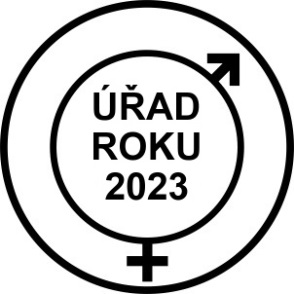 Dotazník „Úřad na cestě k rovnosti“ Krajské úřady17. ročníkIDENTIFIKAČNÍ A STATISTICKÉ ÚDAJEProhlašuji, že všechny údaje uvedené v tomto soutěžním formuláři a jeho přílohách jsou pravdivé.HODNOCENÉ ÚDAJEÚŘAD (za každé ano 1 bod)NEHODNOCENÉ ÚDAJE (VÝSLEDKY SLOUŽÍ K MONITOROVÁNÍ SITUACE NA KRAJSKÉ ÚROVNI)OPATŘENÍ  V OBLASTI PREVENCE A ŘEŠENÍ SITUACÍ ŽEN OHROŽENÝCH SOCIÁLNÍM VYLOUČENÍM (za každé ano 1 bod)Věděli jste, že města a obce mohou přistoupit k Evropské chartě za rovnost žen a mužů?Evropská charta za rovnost žen a mužů na úrovni života ve městech a obcích | Vláda ČR (vlada.cz) nebo Observatory of the European Charter (charter-equality.eu) Věděli jste, že vláda schválila Strategii rovnosti žen a mužů na léta 2021-2030? Strategie_rovnosti_zen_a_muzu.pdf (vlada.cz)Kraj: Adresa krajského úřadu: Dotazník vyplnil/a: Funkce: E-mailová adresa/telefon:Počet zaměstnanců/zaměstnankyň úřadu:Celkový počet žen v úřadu:	z toho na vedoucí pozici:Celkový počet mužů v úřadu:	z toho na vedoucí pozici:Má váš úřad stanoveny cíle v oblasti rovných příležitostí žen a mužů a v oblasti podpory slaďování rodinného, pracovního a osobního života? (za ano 1 bod)		ANO				 NEJsou tyto cíle uvedeny v  oficiálních dokumentech? Pokud ano, uveďte název těchto oficiálních dokumentů obsahujících cíle v oblasti rovnosti žen a mužů, slaďování rodinného, pracovního a osobního života (za ano a každý uvedený dokument 1 bod)		ANO				 NEOficiální dokumenty:Poskytuje nebo umožňuje váš úřad svým zaměstnancům a zaměstnankyním vzdělávání v oblasti rovných příležitostí žen a mužů? (za ano 1 bod)		ANO				 NEPoskytuje váš úřad svým zaměstnancům a zaměstnankyním (za každou kladnou odpověď 1 bod):Poskytuje váš úřad svým zaměstnancům a zaměstnankyním (za každou kladnou odpověď 1 bod):Poskytuje váš úřad svým zaměstnancům a zaměstnankyním (za každou kladnou odpověď 1 bod):denní péči od 2 do 7 let věku dítěte zaměstnanců/kyňpružnou pracovní dobučástečné úvazkypráci z domova                           čerpání neplaceného volna nad rámec dovolenékontakt s úřadem po dobu MD/RD možnost vzdělávání po dobu MD/RDpozvánky na společenské akce po dobu MD/RDintegrační program po návratu z MD/RDdny zdravotního volna (sick days)možnost konzultací tíživých životních situací                       ANO	 ANO	 ANO	 ANO	 ANO	 ANO	 ANO	 ANO	 ANO	 ANO	 ANO            NE                            NE                            NE                            NE                            NE                            NE                            NE                            NE                            NE                           NE                            NEPoskytuje váš úřad svým klientům/klientkám (za každou kladnou odpověď 1 bod):Poskytuje váš úřad svým klientům/klientkám (za každou kladnou odpověď 1 bod):Poskytuje váš úřad svým klientům/klientkám (za každou kladnou odpověď 1 bod):bezbariérový přístupvyhrazená místa pro kočárkydětské/hrací koutkymísta pro kojící matkyodpočinkové zónypřebalovací pulty	  ANO	  ANO	  ANO	  ANO	  ANO	  ANO	   NE	   NE	   NE	   NE	   NE	   NE6. Jak řeší úřad případy diskriminace na základě pohlaví a/nebo sexuálního obtěžování na svých pracovištích (za každou kladnou odpověď 1 bod):6. Jak řeší úřad případy diskriminace na základě pohlaví a/nebo sexuálního obtěžování na svých pracovištích (za každou kladnou odpověď 1 bod):6. Jak řeší úřad případy diskriminace na základě pohlaví a/nebo sexuálního obtěžování na svých pracovištích (za každou kladnou odpověď 1 bod):Etický kodex či jiný předpis, ve kterém je explicitně zakotven zákaz sexuálního obtěžování
Anonymní schránka pro hlášení případů sexuálního obtěžování (a jiného nevhodného chování)
Předpisem stanovený postup řešení případů sexuálního obtěžováníVstupní/průběžné vzdělávání, jehož součástí je i informování o problematice sexuálního obtěžování
Vzdělávací program zaměřený na prevenci sexuálního obtěžováníPověřená osoba, na kterou se lze obrátitSpolupracující) psycholog či psycholožka, na které se lze obrátit Jiná možnost (napište jaká):…………………………………………..
	 ANO	 ANO	 ANO	 ANO	 ANO	 ANO	 ANO	ANO	  NE	  NE	  NE	  NE	  NE	  NE	  NE	 NE OPATŘENÍ NA INSTITUCIONÁLNÍ ÚROVNI




Děkujeme za vaši ochotu při vyplňování tohoto dotazníku.Pro případné informace k obsahu dotazníku se obraťte na: JUDr. Jiřinu Castorena, tel.:  974 863 553, e-mail: j.cas@institutpraha.czVyplněný dotazník zašlete do 2.10. 2023. Pro jeho odeslání využijte jednu z níže uvedených možností:na e-mailovou adresu: j.cas@institutpraha.cznebo na adresu: JUDr. Jiřina Castorena, oddělení rozvoje a mezinárodní spolupráce, Institut pro veřejnou správu Praha, Baarova 1026/2, 140 00 Praha 4 